1.天水市教育局直属幼儿园公开引进学前教育教师岗位列表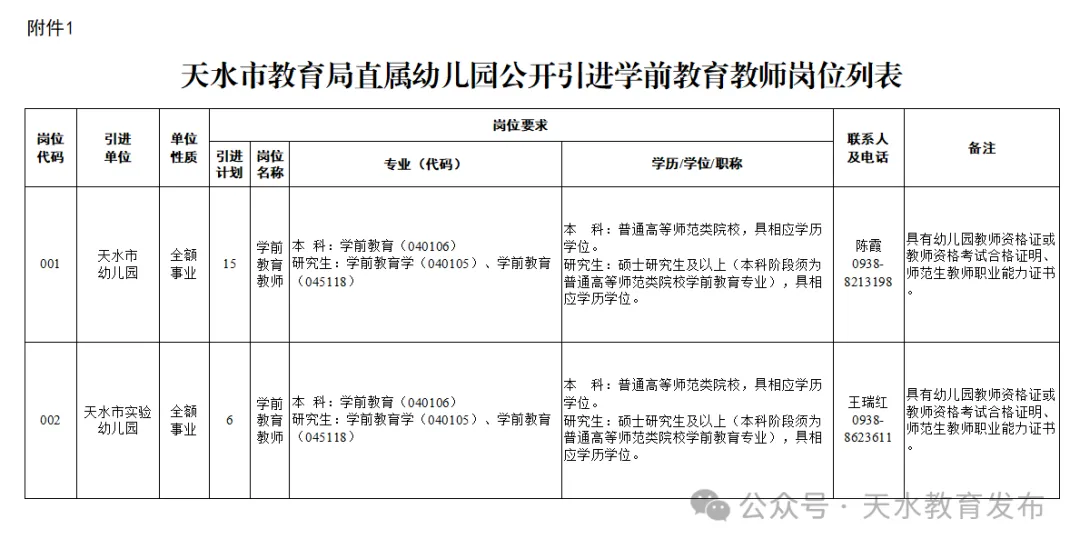 (点击大图查看）2.天水市教育局直属幼儿园公开引进学前教育教师报名表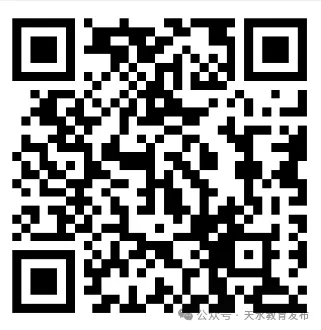 （扫码下载）3.天水市教育局直属幼儿园公开引进学前教育教师报名信息汇总表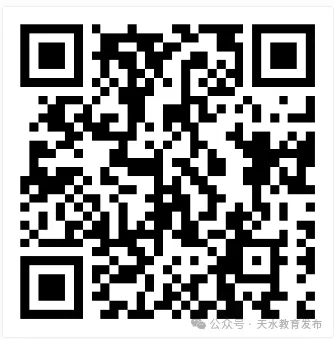 （扫码下载）